รายงานการประเมินตนเองสำหรับการประกันคุณภาพภายใน ปีการศึกษา 2557 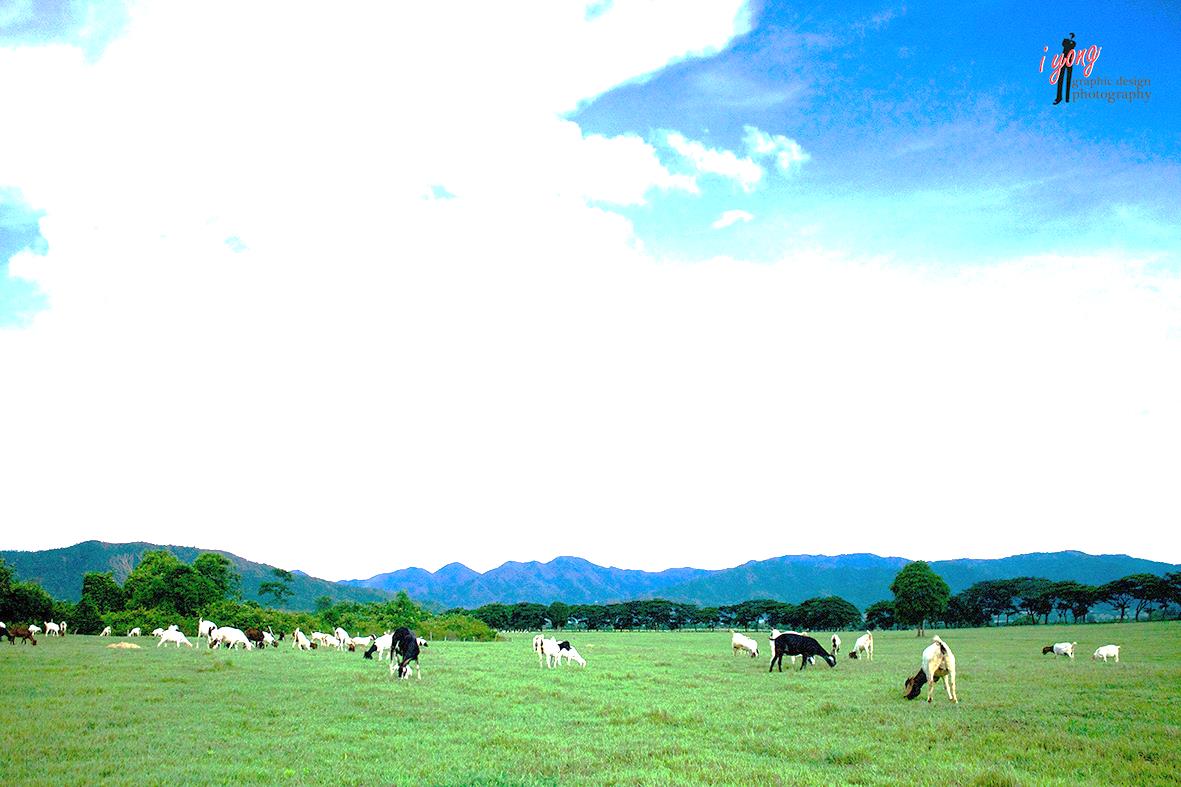 คณะสัตวศาสตร์และเทคโนโลยี มหาวิทยาลัยแม่โจ้โครงร่างองค์กรองค์ประกอบที่ 1 	การผลิตบัณฑิตตัวบ่งชี้ที่ 1.1  	ผลการบริหารจัดการหลักสูตรโดยรวม ตัวบ่งชี้ที่ 1.2  	อาจารย์ประจำคณะที่มีคุณวุฒิปริญญาเอกตัวบ่งชี้ที่ 1.3  	อาจารย์ประจำคณะที่ดำรงตำแหน่งทางวิชาการตัวบ่งชี้ที่ 1.4  	จำนวนนักศึกษาเต็มเวลาเทียบเท่าต่อจำนวนอาจารย์ประจำตัวบ่งชี้ที่ 1.5  	การบริการนักศึกษาระดับปริญญาตรีตัวบ่งชี้ที่ 1.6  	กิจกรรมนักศึกษาระดับปริญญาตรีองค์ประกอบที่ 2 	การวิจัยตัวบ่งชี้ที่ 2.1 	ระบบและกลไกการบริหารและพัฒนางานวิจัยหรืองานสร้างสรรค์ตัวบ่งชี้ที่ 2.2 	เงินสนับสนุนงานวิจัยและงานสร้างสรรค์ตัวบ่งชี้ที่ 2.3	ผลงานทางวิชาการของอาจารย์ประจำและนักวิจัยองค์ประกอบที่ 3 	การบริการวิชาการตัวบ่งชี้ที่ 3.1 	การบริการวิชาการแก่สังคมองค์ประกอบที่ 4 	การทำนุบำรุงศิลปะและวัฒนธรรมตัวบ่งชี้ที่ 4.1 	ระบบและกลไกการทำนุบำรุงศิลปะและวัฒนธรรมองค์ประกอบที่ 5 	การบริหารจัดการตัวบ่งชี้ที่ 5.1  	การบริหารของคณะเพื่อการกำกับติดตามผลลัพธ์ตามพันธกิจ 	กลุ่มสถาบัน และเอกลักษณ์ของคณะตัวบ่งชี้ที่ 5.2  	ระบบกำกับการประกันคุณภาพหลักสูตรภาคผนวก	ผลการประเมินตนเองรายตัวบ่งชี้ตามองค์ประกอบคุณภาพ